This week I might try:To turn a bad day into a better one!I’ll try to remember that there are 4 things I can do to turn my day around.I can keep track of what I’m learning on the chart below: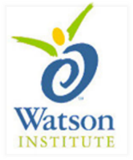 I can turn a bad day into a better one!Day1Day 2Day3Day4Day5Talk to someone Spend time doing something you like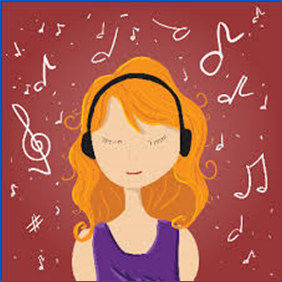  Focus on the positives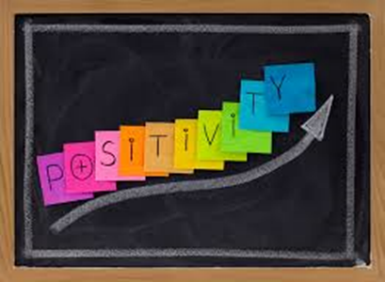  Remember that today will pass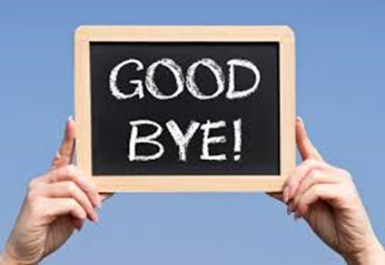 